C.A.P.Groupement B :Hygiène – Santé – Chimie et procédésSession 2013Épreuve : Mathématiques - Sciences PhysiquesDurée : 2 heuresCoefficient : 2Spécialités concernées :Agent polyvalent de restaurationAssistant technique en milieu familial et collectifCoiffureEsthétique cosmétique parfumerieMaintenance et hygiène des locauxOpérateur des industries de recyclagePetite enfanceAgent d’assainissement et de collecte des déchets liquides spéciauxAgent de la qualité de l’eauEmployé technique de laboratoire Gestion de déchets et propreté urbaineIndustries chimiquesMise en œuvre des caoutchoucs et des élastomères thermoplastiquesRemarqueCe sujet comporte 9 pages numérotées de 1/9 à 9/9.Dès que le sujet vous est remis, assurez-vous qu’il est complet.La clarté des raisonnements et la qualité de la rédaction interviendront pour une part importante dans l’appréciation des copies.Les candidats répondent directement sur le sujet.Aucun document autorisé.L'usage de la calculatrice est autorisé.Le matériel autorisé comprend toutes les calculatrices de poche y compris les calculatrices programmables, alphanumériques ou à écran graphique à condition que leur fonctionnement soit autonome et qu'il ne soit pas fait usage d'imprimante.(Circulaire n°99-186, 16/11/1999).MATHÉMATIQUES : 10 pointsLa Terre est surnommée la planète bleue, car elle est la seule planète du système solaire à posséder autant d’eau. On distingue : l’eau salée qui forme les mers ainsi que les océans, et l’eau douce qui forme notamment les rivières et les lacs.Exercice 1 : (3 points)Sachant que 97,2 % de l’eau sur Terre est salée, calculer le pourcentage que représente l’eau douce. Compléter le tableau ci-dessous donnant la répartition de l’eau douce disponible suivant son origine. Compléter le diagramme à secteurs circulaires correspondant à la répartition de l’eau douce disponible suivant son origine. Exercice 2 : (4,5 points)Plusieurs techniques permettent d’obtenir de l’eau douce à partir de l’eau salée. On souhaite étudier le coût de deux d’entre elles : l’osmose et la distillation afin de choisir la plus rentable.Le coût de production d’un m3 d’eau traitée par osmose est 0,40 €.On note V le volume d’eau traitée en m3, et P le coût de production correspondant en €.Compléter le tableau ci-dessous pour la technique par osmose.Placer les points de coordonnées (V ; P) du tableau précédent dans le repère ci-dessous. Tracer la droite D1 passant par ces points correspondant à la technique par osmose.La droite D2 déjà tracée représente le coût de production de la technique par distillation.Utilisation de la représentation graphique ci-dessus. Déterminer, en laissant apparents les traits utiles à la lecture, le prix à payer, en €, pour  traiter par la technique de distillation 500 m3 d’eau.Déterminer, à l’aide du graphique précédent, la technique de traitement la moins coûteuse. Justifier la réponse.M. Mario est maire d’une commune de 2 000 habitants dont les ressources en eau douce sont très faibles. Il s’interroge sur le coût de la production d’eau douce par la technique de l’osmose.Il estime la consommation moyenne en eau par habitant et par jour à 250 L.Quel est le volume d’eau nécessaire, en m3, pour subvenir, chaque jour, aux besoins des habitants de cette commune ? On rappelle que 1 m3 = 1 000 L.Quel sera, en €, le coût de cette production d’eau ?(1 m3 d’eau traitée par osmose coûte 0,40 €)Exercice 3 : (2,5 points)Afin de stocker l’eau traitée après dessalement, M. Mario doit étudier la mise en place d’un réservoir dont la capacité minimale est de 1 000 m3. Il consulte un modèle dont le schéma est donné ci-dessous : 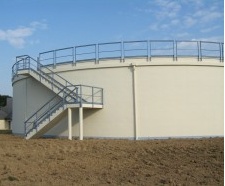 Caractéristiques du réservoir :Garde - corps Cocher le nom du solide correspondant à la forme du réservoir. cube		 cylindre			 prismeCalculer, en m², l’aire  de la base de ce solide. On donne .Arrondir le résultat au centième.En prenant : , calculer, en m3, le volume de ce réservoir.On donne : .Indiquer si le modèle de réservoir choisi par M. Mario convient. Justifier.Afin de protéger les agents d’entretien d’une chute, M. Mario décide de faire installer un garde-corps en haut du réservoir. Calculer la longueur de ce garde-corps. On donne . Arrondir le résultat à l’unité.SCIENCES PHYSIQUES : 10 pointsExercice 4 : (6 points)On souhaite savoir si une eau après un dessalement contient encore des ions chlorure.Pour cela, on réalise un test de reconnaissance de l’ion chlorure sur cette eau.Voici le tableau de quelques tests d’identification d’ions :Donner le nom du réactif permettant de mettre en évidence l’ion chlorure.Décrire les étapes de l’expérience permettant de reconnaître l’ion chlorure. Nommer les éléments de verrerie utilisés. On observe la formation d’un précipité blanc qui noircit à la lumière.Indiquer si l’eau testée contient des ions chlorure. Justifier.Compléter le tableau suivant indiquant le nom ainsi que le nombre des éléments chimiques présents dans le nitrate d’argent de formule AgNO3.Calculer, en g/mol, la masse molaire moléculaire du nitrate d’argent AgNO3.On donne : M(Ag) =  108 g/mol ;  M(N) = 14 g/mol ; M(O)  = 16 g/mol.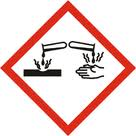 Le nitrate d’argent est corrosif. Sur son flacon figure le pictogramme suivant : Indiquer une des précautions à respecter lors de l’utilisation de ce produit.Pour l’eau potable, la concentration maximale en ions chlorure fixée par une directive est 250 mg/L. Convertir cette concentration en g/L.Grâce à un dosage, on a trouvé qu’il y avait  0,15 g/L d’ions chlorure dans l’eau analysée.L’eau analysée est-elle conforme aux exigences de la directive précédente ? Justifier.Exercice 5 : (4 points)Dans un village d’Afrique du Nord, le Centre de Développement des Energies Renouvelables a installé une unité de dessalement d’eau fonctionnant à l’énergie solaire.L’apport d’énergie est assuré par un générateur photovoltaïque qui est composé de panneaux solaires.On souhaite vérifier que le générateur photovoltaïque fournira suffisamment d’énergie pour alimenter l’installation.Chaque panneau solaire a une puissance maximale de 38 W.Calculer, en W, la puissance maximale du générateur photovoltaïque sachant qu’il comprend 72 panneaux solaires. Le générateur fonctionne 5 heures à sa puissance maximale. Déterminer, en Wh, l’énergie produite E1. On rappelle la relation E = P × t avec E en Wh, P en W et t en heure.Les différents éléments de l’installation consomment une puissance électrique totale de 1 700 W.Vérifier que l’énergie nécessaire E2  pour alimenter l’installation pendant 8 heures est 13 600 Wh.L’unité de stockage et de régulation accumule l’énergie tout au long du temps de fonctionnement du générateur à l’aide de batteries.Le fonctionnement durant 5 heures du générateur photovoltaïque suffit-il à fournir suffisamment d’énergie pour alimenter l’installation de dessalement pendant 8 heures. Justifier la réponse.La tension d’alimentation de l’installation est continue ; elle est comprise entre 110 V et 134 V.Donner le nom d’un appareil permettant de mesurer une tension électrique.	…………………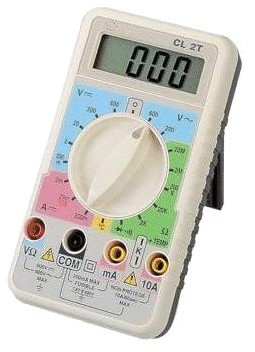 Choisir entre : 200 mV, 2 V, 20 V, 200 V et 600 V le calibre le plus adaptépour mesurer la tension d’alimentation de l’installation.	…………………Justifier le choix fait à la question précédente.	…………………	…………………Entourer les bornes de connexion utilisées sur l’appareil de mesure pour relever la tension.OrigineFréquence
(en %)Angle en degré(arrondir à l’unité)Rivières5,620°Eau atmosphérique6,4……Eau dans le sol21,9……Lacs…………TOTAL :100360°Volume d’eau  V (en m3)50100200……400500Prix P (en €)……40……120……200Nomde l’ionFormulede l’ionTest utilisé pour le reconnaîtreTest utilisé pour le reconnaîtreNomde l’ionFormulede l’ionRéactif mis en contact avec l’ionObservationion cuivreCu 2+soudeformation d’un précipité bleuion fer IIFe 2+soudeformation d’un précipité verdâtreion aluminiumAl 3+soudeformation d’un précipité blancion chlorureCl -nitrate d’argentformation d’un précipité blanc(qui noircit à la lumière)…………………………………………………………………………………………………………………………………………………………………………………………………………………………………………………………………………………………………………………………………………………………………………………………………………………………………………………………………………………………………………………………………………………………………………………………………………………………………………………………………………………………………………………………………………………………………………………………………………………………………………………………Symbole de l’élément chimiqueAgNONom de l’élément chimiqueArgentAzoteNombre d’éléments1VΩCOMmA10 A